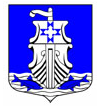 Совет депутатовмуниципального образования«Усть-Лужское сельское поселение»Кингисеппского муниципального районаЛенинградской области(четвертого созыва)РЕШЕНИЕот 08 ноября 2019 года №22В соответствии со статьей 36 Федерального закона № 131-ФЗ от 06.10.2003 года «Об общих принципах организации местного самоуправления в Российской Федерации» и статьей 25 Устава муниципального образования «Усть-Лужское сельское поселение» Кингисеппского муниципального района Ленинградской области, руководствуясь Регламентом Совета депутатов, Совет депутатов муниципального образования «Усть-Лужское сельское поселение» Кингисеппского муниципального района Ленинградской области РЕШИЛ:На основании результатов открытого голосования избрать Главой муниципального образования «Усть-Лужское сельское поселение» Кингисеппского муниципального района Миркасимову Наталью Станиславовну, депутата Совета депутатов муниципального образования «Усть-Лужское сельское поселение» Кингисеппского муниципального района четвертого  созыва, на срок полномочий Совета депутатов  муниципального образования «Усть-Лужское сельское поселение» Кингисеппского муниципального района четвертого созыва.Установить, что Миркасимова Наталья Станиславовна вступает в должность Главы муниципального образования «Усть-Лужское сельское поселение» Кингисеппского муниципального района с момента избрания.Настоящее решение подлежит официальному опубликованию в средствах массовой информации – на сайте «Леноблинформ» и на официальном сайте МО «Усть-Лужское сельское поселение», а также в газете «Восточный Берег».Настоящее решение вступает в силу с момента принятия.Контроль за исполнением настоящего решения возложить на заместителя Главы МО «Усть-Лужское сельское поселение» Кингисеппского муниципального района Ленинградской области.Заместитель главы муниципального образования «Усть-Лужское сельское поселение»			    Е.Н.ЧесноковаГлава муниципального образования«Усть-Лужское сельское поселение»                                                        Н.С.МиркасимоваОб избрании Главы муниципального образования «Усть-Лужское сельское поселение» Кингисеппского муниципального района Ленинградской области